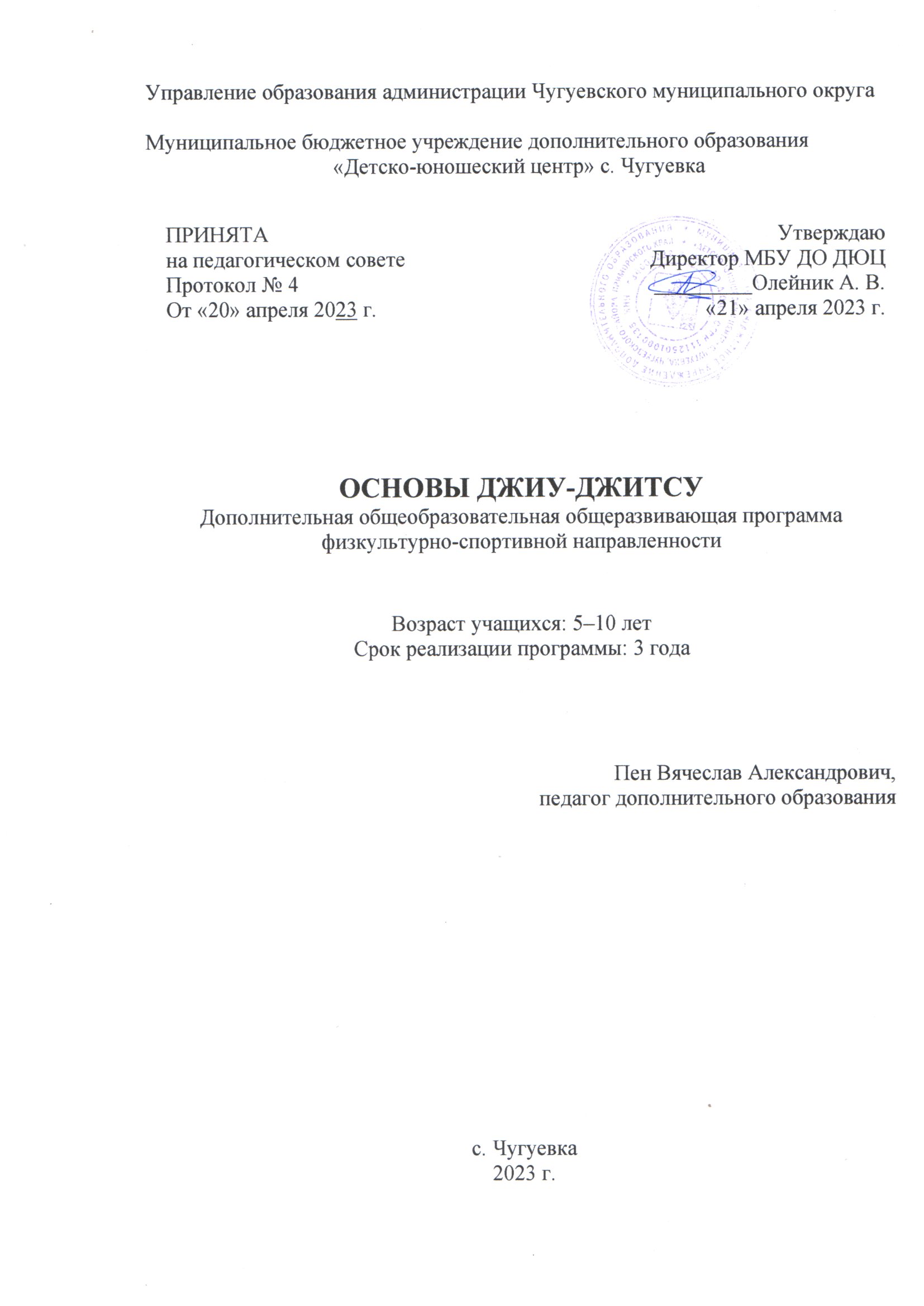 РАЗДЕЛ № 1. ОСНОВНЫЕ ХАРАКТЕРИСТИКИ ПРОГРАММЫ1.1 Пояснительная запискаАктуальность программы. Джиу-джитсу - это вид восточных единоборств, который на данный момент активно развивается на всей территории России и в других странах мира. Джиу-джитсу является полно контактным видом спорта и объединяет в себе ударную технику и технику борьбы:- удары руками;- удары ногами;- бросковую технику;- технику удержаний;- технику болевых приёмов на суставы;- технику удушающих приёмов.Занятия этим видом единоборства направлены на физическое и духовное совершенствование личности на основе совершенствования техники, тактики и философии данного вида спорта. Дополнительная общеобразовательная общеразвивающая программа «Джиу-джитсу» построена на основе постепенного перехода от обучения, к тактико-техническим действиям к их совершенствованию на базе роста физических и психологических возможностей.Материал представлен в виде набора операций по формированию знаний, умений и навыков, направленных на укрепление здоровья обучающихся. Учебный материал предполагает усложнение и расширение ранее изученного материала, углубление и конкретизацию отдельных его элементов.При разработке программы учтен передовой опыт обучения и тренировки юных спортсменов, практические рекомендации по возрастной физиологии и педагогике, гигиене, психологии.Настоящая программа по Джиу-джитсу реализует на практике принципы государственной политики в области физической культуры и спорта, а именно:- непрерывности и преемственности физического воспитания различных возрастных групп граждан на всех этапах их жизнедеятельности;- доступности в занятиях физической культурой и спортом;- учёта интересов всех граждан при разработке в реализации всех программ развития физической культуры и спорта;- признания самостоятельности всех физкультурно-спортивных объединений, равенства их прав на государственную поддержку;- создание благоприятных условий финансирования физкультурно-спортивных объединений и организаций.Направленность программы.  Дополнительная общеобразовательная общеразвивающая программа «Основы Джиу-джитсу» является модифицированной программой физкультурно-спортивной направленности.Язык реализации программы – государственный язык РФ – русский.Уровень освоения - базовыйОтличительные особенности - особенность данной программы заключается в привлечение детей и подростков в возрасте от 6 лет с различным уровнем физической подготовки к систематическим занятиям спортом, для развития их личности, утверждения здорового образа жизни, воспитания физических, морально-этических и волевых качеств, формирования потребности к занятиям спортом и овладения основами Джиу-джитсу.Адресат программы - возраст обучающихся по программе от 5 до 10 лет. К занятиям допускаются дети при условии прохождения медосмотра и наличии медицинской справки, подтверждающей допуск врача.Группы формируются в зависимости от уровня физической подготовки учащихся. В спортивно -  оздоровительную группу (СОГ) зачисляются учащиеся, не имеющие опыта спортивной подготовки. В группы начальной подготовки (ГНП) зачисляются учащиеся, прошедшие обучение в спортивно оздоровительной группе или уже имеющие спортивный опыт и физическую подготовку в других учреждениях.Группы учащихся в объединении «Основы Джиу-джитсу», как правило, смешанные, разновозрастные. В программе учитываются особенности физиологических различий подростков, возрастные особенности развития, учитываются физические нагрузки, возрастание объема техники и тактики джиу-джитсу, индивидуальная и коллективная работа с обучающимися. Срок реализации ДООП «Основы Джиу-джитсу» - 3 года. Общее количество учебных часов, запланированных на весь период обучения – 324 часов.Продолжительность обучения по программе составляет 3 года.Режим занятий: 1-й, 2-й, 3-й года обучения – 3 раза в неделю по 1 академическому часу;Организация образовательного процессаПрограмма базового уровня освоения реализуется в 3 этапа:- 1 год – спортивно оздоровительная группа (СОГ), число учащихся 10–15 человек; - 2 год – группа начальной подготовки (ГНП), число учащихся 10–15 человек;- 3 год – учебно-тренировочная группа (УТГ), число учащихся 10–12 человек.       Занятия проводятся по группам. Группы формируются из учащихся разного возраста. Особые условия - наличие справки от педиатра о состоянии здоровья учащегося. Состав группы учащихся – постоянный. Структура проведения занятий включает в себя теоретическую и практическую часть. При этом приоритет отдаётся практической части. Программа составлена в соответствии с планом соревнований и аттестаций по джиу-джитсу, что позволяет учащимся в полной мере проявить полученные знания на практике, а также выявить недостатки в подготовке.Тематический материал программы распределён в соответствии 
с принципом последовательного изучения теоретических знаний, приобретения практических навыков и умений. В Программе делается упор на начальные сведения о борьбе джиу-джитсу, предусматривая повторение тем в течение 3-х лет с последующим усложнением и добавлением новых тем. Дозировка нагрузок и сложность заданий варьируется в зависимости от возраста, способностей учащихся, степени усвоения программы.1.2 Цель и задачи программыЦель программы - содействие гармоничному физическому 
и интеллектуальному развитию ребенка через обучение боевому искусству «Джиу-джитсу».Задачи программы:Воспитательные задачи - воспитывать морально волевые и физические качества, чувство коллективизма, товарищества и взаимоуважения.Развивающие задачи - развивать физические качества, такие как быстроту, координацию, ловкость, гибкость, силу.- формировать устойчивый интерес к занятиям джиу-джитсу и спортом.Обучающие задачи - обучение боевому искусству «Джиу-джитсу»;- формировать специальные умения и навыки;- обучение технике выполнения общеразвивающих и специальныхупражнений.          По итогам каждого года подготовки занимающиеся выполняют контрольные нормативы.
1.3 Содержание программыУчебный план 1 года обученияСодержание учебного плана 1 года обучения1 Раздел: Техника безопасности. Теория и методика освоения Джиу-джитсу.1 Тема: Вводное занятие. Техника безопасности, знакомство с программой Теория. Соблюдение техники безопасности на тренировках и на соревнованиях.Практика. Знакомство с фото, видеоматериалами объединения за прошедший год, составление учащимися графиков роста спортивных результатов, показанных в течение сезона. 2 Тема: Предупреждение травматизма на занятиях и соревнованиях.Теория. Понятие о травмах, краткая характеристика травм на занятиях и соревнованиях по джиу-джитсу. Причины травм и их профилактика. Ушибы, растяжения, вывихи. Переломы костей. Разрывы связок, мышц. Сухожилий. Оказание первой доврачебной помощи.Практика. Способы оказания первой доврачебной помощи при спортивных травмах.2 Раздел: Общефизическая подготовка1 Тема: Мышечная деятельность - необходимое условие физического развития.Теория. Мышечная деятельность — необходимое условие физического развития, нормального функционирования организма, поддержания здоровья и работоспособности. Принципы в процессе тренировки: постепенность, повторность, разносторонность, индивидуализации.2 Тема: Отработка навыков ОФП - общеразвивающие упражнения. Практика. Строевые и порядковые упражнения: общие понятия о строевых упражнениях и командах. Действия в строю на месте и в движении, построение, расчет, рапорт, приветствие, повороты, перестроения, перемена направления движения. Перехода с бега на шаг, с шага на бег, изменения скорости движения.Ходьба: обычная, спортивная, спиной вперед, на носках, на пятках, в полуприсяде, с выпадами, на коленях.Бег: на коротких дистанциях, на различных стартовых положениях, на средние дистанции, по пересеченной местности, по песку, воде, в равномерном темпе, с ускорением, с изменением направления.Прыжки: в длину, в высоту, с места и разбега, на одной и двух ногах, со сменой положения ног, с поворотами, с вращениями, через скакалку, через партнера и т.д.Метания: теннисного меча, толкания набивного мяча из различных положений и т.д.Гимнастические упражнения без предметов: упражнения для мышц рук и плечевого пояса, туловища, ног, упражнения на расслабления, дыхательные упражнения, для формирования правильной осанки.3 Раздел: Специальная физическая подготовка 1 Тема: Упражнения на развитие выносливости.Практика. Бег в равномерном темпе по равнинной и пересеченной местности, бег «в гору», специальные беговые упражнения, «рваный» бег с ускорением. Работа с резиной.2 Тема: Упражнения на развитие быстроты.Практика. Бег с высокого и низкого старта на скорость на короткие и средние дистанции, бег с внезапной сменой направления, различные игры и игровые упражнения, выполняемые в быстром темпе. Беговая подготовка с учетом зон интенсивности тренировочных нагрузок: восстановительная, поддерживающая, развивающая. Броски на скорость по команде. Броски на количество за определенное время.3 Тема: Упражнения на развитие гибкостиПрактика. Упражнения на растяжку, упражнения с партнером (пассивные и активные), упражнения с предметами.4 Тема: Упражнения на развитие ловкости и прыгучестиПрактика. Прыжки (в длину, в высоту, вниз, с одной ноги, с двух ног), кувырки, перекаты, упражнения на равновесие, спортивные игры, подвижные игры.5 Тема: Упражнения на развитие силыПрактика. Сгибание и разгибание рук в упоре, подтягивание, приседание на двух и одной ногах, приседания с отягощением, упражнения с предметами (набивными мячами, амортизаторами). Работа со штангой. Канат. Канат с отягощениями.4 Раздел: Психологическая подготовка 1 Тема: Психологический настрой спортсмена.Теория. Настрой на соревнование и факторы, способствующие этому. Поведение спортсмена перед стартом. Экстремальные ситуации на соревнованиях.Практика. Игры и упражнения, способствующие развитию психологической подготовки спортсмена.2 Тема: Поведение спортсмена перед соревнованиями.Практика. Разминка перед стартом.3 Тема: Экстремальные ситуации на соревнованиях.Практика. Моделирование мгновенных переходов с приема на прием.5 Раздел: Контрольные нормативыПрактика. Теоретические знания и практические умения и навыки в Джиу-джитсу. Практика. Выполнение нормативов по общей и специальной физической подготовке, технике выполнения бросков.6 Раздел: Медицинское обследование Медицинское освидетельствование наблюдающего педиатра6.1 Тема: Гигиена спортивной тренировки Гигиеническая характеристика соревнований и тренировок.Теория. Гигиеническая характеристика мест занимающихся. Режим тренировочных занятий и соревнований. Спортивная форма. Особенности питания. Врачебный контроль и самоконтроль.Теория. Значение комплексного педагогического и углубленного медико-биологического обследования в подготовке юных спортсменов. Прохождение медицинского обследования во врачебно-физкультурном диспансере.Практика. Ведение дневника самоконтроля спортсмена. Учебный план 2 года обученияСодержание учебного плана 2 года обучения1 Раздел: Техника безопасности. Теория и методика освоения джиу-джитсу.1.1 Тема: Вводное занятие. Техника безопасности, знакомство с программой Теория. Соблюдение техники безопасности на тренировках и на соревнованиях.Практика. Знакомство с фото, видеоматериалами объединения за прошедший год, составление учащимися графиков роста спортивных результатов, показанных в течение сезона. 1.2 Тема: Предупреждение травматизма на занятиях и соревнованиях.Теория. Понятие о травмах, краткая характеристика травм на занятиях и соревнованиях по Джиу-джитсу. Причины травм и их профилактика. Ушибы, растяжения, вывихи. Переломы костей. Разрывы связок, мышц. Сухожилий. Оказание первой доврачебной помощи.Практика. Способы оказания первой доврачебной помощи при спортивных травмах.2 Раздел: Общая физическая подготовка2.1 Тема: Мышечная деятельность - необходимое условие физического развития.Теория. Мышечная деятельность — необходимое условие физического развития, нормального функционирования организма, поддержания здоровья и работоспособности. Принципы в процессе тренировки: постепенность, повторность, разносторонность, индивидуализации.2.2 Тема: Отработка навыков ОФП - общеразвивающие упражнения. Практика. Строевые и порядковые упражнения: общие понятия о строевых упражнениях и командах. Действия в строю на месте и в движении, построение, расчет, рапорт, приветствие, повороты, перестроения, перемена направления движения. Перехода с бега на шаг, с шага на бег, изменения скорости движения.Ходьба: обычная, спортивная, спиной вперед, на носках, на пятках, в полуприсяде, с выпадами, на коленях.Бег: на коротких дистанциях, на различных стартовых положениях, на средние дистанции, по пересеченной местности, по песку, воде, в равномерном темпе, с ускорением, с изменением направления.Прыжки: в длину, в высоту, с места и разбега, на одной и двух ногах, со сменой положения ног, с поворотами, с вращениями, через скакалку, через партнера и т.д.Метания: теннисного меча, толкания набивного мяча из различных положений и т.д.Гимнастические упражнения без предметов: упражнения для мышц рук и плечевого пояса, туловища, ног, упражнения на расслабления, дыхательные упражнения, для формирования правильной осанки.3 Раздел: Специальная физическая подготовка 3.1 Тема: Упражнения на развитие выносливости.Практика. Бег в равномерном темпе по равнинной и пересеченной местности, бег «в гору», специальные беговые упражнения, «рваный» бег с ускорением. Работа с резиной.3.2 Тема: Упражнения на развитие быстроты.Практика. Бег с высокого и низкого старта на скорость на короткие и средние дистанции, бег с внезапной сменой направления, различные игры и игровые упражнения, выполняемые в быстром темпе. Беговая подготовка с учетом зон интенсивности тренировочных нагрузок: восстановительная, поддерживающая, развивающая. Броски на скорость по команде. Броски на количество за определенное время.3.3 Тема: Упражнения на развитие гибкостиПрактика. Упражнения на растяжку, упражнения с партнером (пассивные и активные), упражнения с предметами.3.4 Тема: Упражнения на развитие ловкости и прыгучестиПрактика. Прыжки (в длину, в высоту, вниз, с одной ноги, с двух ног), кувырки, перекаты, упражнения на равновесие, спортивные игры, подвижные игры.3.5 Тема: Упражнения на развитие силыПрактика. Сгибание и разгибание рук в упоре, подтягивание, приседание на двух и одной ногах, приседания с отягощением, упражнения с предметами (набивными мячами, амортизаторами). Работа со штангой. Канат. Канат с отягощениями.4 Раздел: Технико-тактическая подготовка Практика. Основы техники: стойки (правая, левая, высокая, фронтальная и др.), передвижения (обычными шагами, подшагиванием), повороты, упоры, захваты, падения, страховка и самостраховка.Ударная техника. Изучение, закрепление и совершенствование ударов руками, отдельными частями руки (ребро ладони, локоть), ногами. Составления и применение простых комбинаций. Проведение учебно-тренировочных схваток.Техника борьбы лёжа. Совершенствование базовой техники: переворачивания, удержания; защита от переворачиваний и удержаний. Совершенствование техники ранее изученных приёмов. Изучение новой техники: болевые приёмы, на руки, проводимые при помощи ног: рычаги и узлы; болевые приёмы на ноги, проводимые руками: ущемления икроножной мышцы. Болевые приёмы на ноги: ущемления ахиллесова сухожилия, ущемления икроножной мышцы, разрывы мышц таза, узлы коленного сустава. Комбинации. Учебно-тренировочные схватки.Техника борьбы в стойке. Совершенствование базовой техники: дистанции и захваты, стойки и передвижения, подготовка бросков, благоприятные моменты для бросков. Подготовка бросков. Изучение новой техники: броски ногами: зацепы, отхваты, броски через голову; броски руками: захватом ноги и захватом ног, выведением из равновесия. Броски туловищем: через спину. Болевые приёмы, подготавливаемые из стойки.  Контрприёмы. Комбинации. Учебно-тренировочные схватки.Ударные тренировки. Занятия с повышенной степенью трудности, с большим числом заданий и разнообразием упражнений.Основы тактики. Запрещённые приёмы и действия. Разведка. Оценка обстановки. Принятие решения. Реализация решения. Способы подавления. Правила проведения соревнований по Джиу-джитсу. Подготовка к соревнованиям. Оценка технических действий. Предупреждения и наказания. Питание и сгонка веса.Основы тактики рукопашного боя. Правовые основы применения приёмов самообороны. Поведение в экстремальной ситуации. Расслабляющий удар как условие успешного проведения приёма самообороны. Правовые основы применения приёмов самообороны. Общие принципы ведения рукопашного боя.Приёмы самообороны от различных видов нападений Блоки и захваты. Расслабляющий удар. Освобождения от удушения сбиванием рук, загибом руки противника, броском через себя и через спину. Защита от ударов руками в голову и живот отводящими и гасящими блоками, уходом с линии удара и бросками. Защита от удара ногой снизу отводящими, гасящими и подставными блоками, уходом с линии удара, бросками с захватом ног. Защита от удушения. Защита от ударов руками. Защита от удара ногой. Защита от ударов ножом. Защита от ударов палкой. Защита от ударов тяжёлым предметом. Защита в положении лёжа. Удары руками и ногами. Добивающий удар.5 Раздел: Психологическая подготовка 5.1 Тема: Психологический настрой спортсмена.Теория. Настрой на соревнование и факторы, способствующие этому. Поведение спортсмена перед стартом. Экстремальные ситуации на соревнованиях.Практика. Игры и упражнения, способствующие развитию психологической подготовки спортсмена.5.2 Тема: Поведение спортсмена перед соревнованиями.Практика. Разминка перед стартом.5.3 Тема: Экстремальные ситуации на соревнованиях.Практика. Моделирование мгновенных переходов с приема на прием.6 Раздел: Соревновательная деятельностьПрактика. Участие в соревнованиях 7 Раздел: Инструкторская и судейская практика Практика. Участие в соревнованиях на уровне секции в качестве ассистента судьи, волонтера-организатора8 Раздел: Контрольно-переводные нормативыПрактика. Теоретические знания и практические умения и навыки в Джиу-джитсу. Практика. Выполнение нормативов по общей и специальной физической подготовке, технике выполнения бросков.9 Раздел: Восстановительные мероприятияПрактика. Реабилитационные процедуры.10 Раздел: Медицинское обследование Медицинское освидетельствование наблюдающего педиатра10.1 Тема: Гигиена спортивной тренировки Гигиеническая характеристика соревнований и тренировок.Теория. Гигиеническая характеристика мест занимающихся. Режим тренировочных занятий и соревнований. Спортивная форма. Особенности питания. Врачебный контроль и самоконтроль.Теория. Значение комплексного педагогического и углубленного медико-биологического обследования в подготовке юных спортсменов. Прохождение медицинского обследования во врачебно-физкультурном диспансере.Практика. Ведение дневника самоконтроля спортсмена. Учебный план 3 года обученияСодержание учебного плана 3 года обучения1 Раздел: Техника безопасности. Теория и методика освоения джиу-джитсу.1.1 Тема: Вводное занятие. Техника безопасности, знакомство с программой Теория. Соблюдение техники безопасности на тренировках и на соревнованиях.Практика. Знакомство с фото, видеоматериалами объединения за прошедший год, составление учащимися графиков роста спортивных результатов, показанных в течение сезона. 1.2 Тема: Предупреждение травматизма на занятиях и соревнованиях.Теория. Понятие о травмах, краткая характеристика травм на занятиях и соревнованиях по джиу-джитсу. Причины травм и их профилактика. Ушибы, растяжения, вывихи. Переломы костей. Разрывы связок, мышц. Сухожилий. Оказание первой доврачебной помощи.Практика. Способы оказания первой доврачебной помощи при спортивных травмах.2 Раздел: Общая физическая подготовка2.1 Тема: Мышечная деятельность - необходимое условие физического развития.Теория. Мышечная деятельность — необходимое условие физического развития, нормального функционирования организма, поддержания здоровья и работоспособности. Принципы в процессе тренировки: постепенность, повторность, разносторонность, индивидуализации.2.2 Тема: Отработка навыков ОФП - общеразвивающие упражнения. Практика. Строевые и порядковые упражнения: общие понятия о строевых упражнениях и командах. Действия в строю на месте и в движении, построение, расчет, рапорт, приветствие, повороты, перестроения, перемена направления движения. Перехода с бега на шаг, с шага на бег, изменения скорости движения.Ходьба: обычная, спортивная, спиной вперед, на носках, на пятках, в полуприсяде, с выпадами, на коленях.Бег: на коротких дистанциях, на различных стартовых положениях, на средние дистанции, по пересеченной местности, по песку, воде, в равномерном темпе, с ускорением, с изменением направления.Прыжки: в длину, в высоту, с места и разбега, на одной и двух ногах, со сменой положения ног, с поворотами, с вращениями, через скакалку, через партнера и т.д.Метания: теннисного меча, толкания набивного мяча из различных положений и т.д.Гимнастические упражнения без предметов: упражнения для мышц рук и плечевого пояса, туловища, ног, упражнения на расслабления, дыхательные упражнения, для формирования правильной осанки.3 Раздел: Специальная физическая подготовка 3.1 Тема: Упражнения на развитие выносливости.Практика. Бег в равномерном темпе по равнинной и пересеченной местности, бег «в гору», специальные беговые упражнения, «рваный» бег с ускорением. Работа с резиной.3.2 Тема: Упражнения на развитие быстроты.Практика. Бег с высокого и низкого старта на скорость на короткие и средние дистанции, бег с внезапной сменой направления, различные игры и игровые упражнения, выполняемые в быстром темпе. Беговая подготовка с учетом зон интенсивности тренировочных нагрузок: восстановительная, поддерживающая, развивающая. Броски на скорость по команде. Броски на количество за определенное время.3.3 Тема: Упражнения на развитие гибкостиПрактика. Упражнения на растяжку, упражнения с партнером (пассивные и активные), упражнения с предметами.3.4 Тема: Упражнения на развитие ловкости и прыгучестиПрактика. Прыжки (в длину, в высоту, вниз, с одной ноги, с двух ног), кувырки, перекаты, упражнения на равновесие, спортивные игры, подвижные игры.3.5 Тема: Упражнения на развитие силыПрактика. Сгибание и разгибание рук в упоре, подтягивание, приседание на двух и одной ногах, приседания с отягощением, упражнения с предметами (набивными мячами, амортизаторами). Работа со штангой. Канат. Канат с отягощениями.4 Раздел: Технико-тактическая подготовка Практика. Основы техники: стойки (правая, левая, высокая, фронтальная и др.), передвижения (обычными шагами, подшагиванием), повороты, упоры, захваты, падения, страховка и самостраховка.Ударная техника. Изучение, закрепление и совершенствование ударов руками, отдельными частями руки (ребро ладони, локоть), ногами. Составления и применение простых комбинаций. Проведение учебно-тренировочных схваток.Техника борьбы лёжа. Совершенствование базовой техники: переворачивания, удержания; защита от переворачиваний и удержаний. Совершенствование техники ранее изученных приёмов. Изучение новой техники: болевые приёмы, на руки, проводимые при помощи ног: рычаги и узлы; болевые приёмы на ноги, проводимые руками: ущемления икроножной мышцы. Болевые приёмы на ноги: ущемления ахиллесова сухожилия, ущемления икроножной мышцы, разрывы мышц таза, узлы коленного сустава. Комбинации. Учебно-тренировочные схватки.Техника борьбы в стойке. Совершенствование базовой техники: дистанции и захваты, стойки и передвижения, подготовка бросков, благоприятные моменты для бросков. Подготовка бросков. Изучение новой техники: броски ногами: зацепы, отхваты, броски через голову; броски руками: захватом ноги и захватом ног, выведением из равновесия. Броски туловищем: через спину. Болевые приёмы, подготавливаемые из стойки.  Контрприёмы. Комбинации. Учебно-тренировочные схватки.Ударные тренировки. Занятия с повышенной степенью трудности, с большим числом заданий и разнообразием упражнений.Основы тактики. Запрещённые приёмы и действия. Разведка. Оценка обстановки. Принятие решения. Реализация решения. Способы подавления. Правила проведения соревнований по джиу-джитсу. Подготовка к соревнованиям. Оценка технических действий. Предупреждения и наказания. Питание и сгонка веса.Основы тактики рукопашного боя. Правовые основы применения приёмов самообороны. Поведение в экстремальной ситуации. Расслабляющий удар как условие успешного проведения приёма самообороны. Правовые основы применения приёмов самообороны. Общие принципы ведения рукопашного боя.Приёмы самообороны от различных видов нападений Блоки и захваты. Расслабляющий удар. Освобождения от удушения сбиванием рук, загибом руки противника, броском через себя и через спину. Защита от ударов руками в голову и живот отводящими и гасящими блоками, уходом с линии удара и бросками. Защита от удара ногой снизу отводящими, гасящими и подставными блоками, уходом с линии удара, бросками с захватом ног. Защита от удушения. Защита от ударов руками. Защита от удара ногой. Защита от ударов ножом. Защита от ударов палкой. Защита от ударов тяжёлым предметом. Защита в положении лёжа. Удары руками и ногами. Добивающий удар.5 Раздел: Психологическая подготовка 5.1 Тема: Психологический настрой спортсмена.Теория. Настрой на соревнование и факторы, способствующие этому. Поведение спортсмена перед стартом. Экстремальные ситуации на соревнованиях.Практика. Игры и упражнения, способствующие развитию психологической подготовки спортсмена.5.2 Тема: Поведение спортсмена перед соревнованиями.Практика. Разминка перед стартом.5.3 Тема: Экстремальные ситуации на соревнованиях.Практика. Моделирование мгновенных переходов с приема на прием.6 Раздел: Соревновательная деятельностьПрактика. Участие в соревнованиях.7 Раздел: Инструкторская и судейская практика Практика. Участие в соревнованиях на уровне секции в качестве ассистента судьи, волонтера-организатора8 Раздел: Контрольно-переводные нормативыПрактика. Теоретические знания и практические умения и навыки в джиу-джитсу. Практика. Выполнение нормативов по общей и специальной физической подготовке, технике выполнения бросков.9 Раздел: Восстановительные мероприятияПрактика. Реабилитационные процедуры.10 Раздел: Медицинское обследование Медицинское освидетельствование наблюдающего педиатра10.1 Тема: Гигиена спортивной тренировки Гигиеническая характеристика соревнований и тренировок.Теория. Гигиеническая характеристика мест занимающихся. Режим тренировочных занятий и соревнований. Спортивная форма. Особенности питания. Врачебный контроль и самоконтроль.Теория. Значение комплексного педагогического и углубленного медико-биологического обследования в подготовке юных спортсменов. Прохождение медицинского обследования во врачебно-физкультурном диспансере.Практика. Ведение дневника самоконтроля спортсмена. 1.4. Планируемые результаты Личностные результаты - будет развита потребность к саморазвитию, познанию и стремлению к творческому росту; - будут развиты физические качества; -будут развиты положительные личностные качества – трудолюбие, целеустремленность, внимательность и доброжелательность; - будет сформирована активная жизненная позиция. Метапредметные результаты - будут уметь планировать свои действия; - способен принять неудачи и поражения; - будут уметь участвовать в коллективной деятельности. ПредметныеВ результате по программе первого года обучения ребенок будет знать:правила техники безопасности при проведении занятий 
и соревнований по Джиу-джитсу;правила соревнования по Джиу-джитсу;характеристику специальных качеств спортсмена Джиу-джитсу.будет уметь:самостоятельно следить за собственной гигиеной;соблюдать нормы спортивного поведения, как на тренировках, так и на соревнованиях;соблюдать права и обязанности участников соревнований.В результате по программе второго года обучения ребенок будет знать:краткую историю Джиу-джитсу;характеристику действий спортсмена на соревнованиях;влияние скорости выполнения броска на победу в схватке;основы тактики в борьбе; технику бросков, переворотов в партере и болевых приемов.будет уметь:-  правильно выполнять основные броски, заднюю подножку, зацепы. - выполнять перевороты в партере;- выполнять базовый минимум «КИХОН».-  обладать первоначальными навыками судьи- оказывать первую помощь при травмеВ результате по программе третьего года обучения ребенок будет знать:- упражнения, направленные на развитие быстроты, силы, ловкости, гибкости;- нормативные требования для участия в соревнованиях;- особенности проявления волевых качеств в зависимости от достижений. индивидуального характерабудет уметь:- выполнять комплекс самоподготовки к соревнованиям;- выполнять упражнения на воспитание воли и регулирование эмоций;- коллективно участвовать в планировании деятельности объединения;- участвовать в соревнованиях, подводить итоги собственных достижений.РАЗДЕЛ № 2. Организационно-педагогические условия2.1. Условия реализации программы1. Материально-техническое обеспечение программы:- спортивный зал, тренажёрный зал;- специальное снаряжение и оборудование, татами, турники, манекены, тренажеры, перекладины, брусья;- спортивный инвентарь: мячи (футбольный, баскетбольный, волейбольный), скакалки, мячик маленький, резина, кувалда, сдвоенное автомобильное колесо, канат;2. Учебно-методическое и информационное обеспечение:- наглядные пособия, видеоматериалы схваток, соревнований, обучающих роликов.- технические средства обучения - компьютер, принтер, мультимедийная установка, экран, видеокамера, фотоаппарат.- нормативно-правовая база - дополнительная общеразвивающая программа «Джиу-джитсу» составлена на основе документов:     - -  Федеральный закон от 29 декабря 2012 г. № 2073-ФЗ «Об образовании в РФ»;-  Приказ Министерства просвещения Российской Федерации от 27 июля 2022 г. № 629 «Об утверждении Порядка организации и осуществления образовательной деятельности по дополнительным общеобразовательным программам»;- Распоряжение Правительства РФ от 31 марта 2022 г. № 678-р «Концепции развития дополнительного образования детей до 2030 года»;- Методические рекомендации по проектированию дополнительных общеразвивающих программ (включая разноуровневые программы) (письмо Министерства образования и науки РФ от 18 ноября 2015 г. № 09–3242 «О направлении информации»;- Постановление Главного государственного санитарного врача РФ от 28 сентября 2020 г. № 28 «Об утверждении Санитарных правил СП 2.4.3648–20 «Санитарно-эпидемиологические требования к организации воспитания и обучения, отдыха и оздоровления детей  и молодежи»;- Устав муниципального бюджетного учреждения дополнительного образования «Детско-юношеский центр» с. Чугуевка.-  Интернет-ресурсы:1. Сайт Российской Федерации джиу-джитсу [Электронный ресурс]. – Режим доступа: URL: http://rjf.ru/ (23.05.2021). 2. Джиу-джитсу [Электронный ресурс]. – Режим доступа: URL: http://jiu-jitsu.com.ua/index.php (23.05.2021). 3. Бесплатная библиотека России [Электронный ресурс]. – Режим доступа: URL: http://libed.ru/knigi-nauka/ (23.05.2021). - Список литературы 1. Акопян А.О. Дзюдо: примерная программа для системы дополнительного образования детей, детско-юношеских спортивных школ, специализированных детско-юношеских школ олимпийского резерва / А. О. Акопян, В. В. Кашавцев, Т. П. Клименко. - М. : Советский спорт, 2020. - 96 с. 2. Алиханов И.И. Техника и тактика вольной борьбы / И. И.Алиханов. - М. :Физкультура и спорт, 2021. - 304 с.           3. Борьба вольная: примерная программа спортивной подготовки для детско-юношеских спортивных школ, специализированных детско- юношеских школ олимпийского резерва и училищ олимпийского резерва / Б. А. Подливаев Д. Г. Миндиашвили Г. М. Грузных А. П. Купцов. - М. : Советский спорт, 2020. - 216 с.2.2. Оценочные материалы и формы аттестацийФормы контроля:- входная диагностика, где посредством бесед, анкетирования, тестирования выясняется начальный уровень знаний, умений и навыков учащихся, т.е. их стартовые возможности (сентябрь);- текущий контроль как оперативная проверка результатов освоения программы, позволяет установить степень освоения программного материала учащимися, их отношение к занятиям, старание, прилежание (в течение учебного года);- промежуточная аттестация, позволяющая выявить достигнутый на данном этапе уровень знаний, умений, навыков учащихся, в соответствии с пройденным материалом программы (январь);- итоговая аттестация предполагает комплексную проверку образовательных результатов по всем ключевым направлениям образовательной программы и позволяет проанализировать степень усвоения программы (май).Формы аттестации: устный опрос, письменный опрос, тестирование, контрольные занятия, зачёт, технический зачёт, результаты спортивных соревнований различного уровня, наблюдение, решение ситуационных задач, выполнение контрольных нормативов.Уровень теоретической подготовки: определяется через зачётные теоретические занятия по разделам программы в форме контрольно-тренировочных тестов и заданий, устного, письменного опроса, анкетирования.Уровень практической подготовки: сдачей спортивных нормативов во время зачётных учебно-тренировочных занятий и сборов, а так же итогами выступлений на соревнованиях.Уровень социально-психологической, морально-волевой подготовки и воспитания: отслеживается через тестирование и наблюдения.Формы отслеживания и фиксации образовательных результатов: дневник самоконтроля, материалы анкетирования и тестирования, дневник достижений учащегося, протоколы соревнований, портфолио, карта оценки результатов освоения программыОценочные материалы1. Текущий контроль:оценочные материалы, контрольные тесты, контрольные задания по всем разделам программы.
2. Промежуточная и итоговая аттестация учащихся:-тесты промежуточной и итоговой аттестации (контрольные тесты);-тесты для контроля за уровнем общей и специальной физической подготовки;- контрольные задания по технике приемов.Зачетные требования2.3 Методические материалы                   При организации занятий по Программе педагог руководствуется следующими принципами: • систематичности и последовательности – содержание обучения и учебно-тренировочный процесс должны подчиняться определенной логике, быть связанными и систематизированными; • сознательности и активности – учащиеся должны осознанно усваивать знания и приобретать умения в процессе практической деятельности; • доступности – содержание, объем изучаемого материала и методы его изучения соответствуют уровню интеллектуального и физического развития учащихся; • связи теории с практикой – изучение теоретического материала осуществляется в тесной связи с раскрытием важнейших путей его использования в жизни.                   Методы обучения, применяемые при реализации Программы: - словесные - способствуют получению новых знаний (устное изложение информации педагогом); - наглядные - задействуют зрительную память занимающихся, способствуют лучшему пониманию и запоминанию (показ действий на татами, обучающие видеофильмы, литература); - практические – закрепление и отработка навыков и их коррекция.                    Алгоритм учебного занятия      Занятие состоит из следующих частей: 1. Подготовительная часть включает в себя общую физическую подготовку и специальные упражнения. 2. Основная часть направлена на реализацию цели и задач занятия и включает в себя специальную подготовку. 3. Заключительная часть: снижение физиологического возбуждения и излишнего напряжения отдельных групп мышц, регулирование эмоционального состояния, подведение итогов занятия с оценкой педагога и самооценкой результатов деятельности учащихся. Все занятия базируются на принципах постепенности и последовательности, повторности и систематичности. Занятия по общей физической подготовке включают различные упражнениях, в которых задействованы практически все группы мышц и различные системы организма, что обеспечивает достаточно высокое и гармоничное развитие. Динамические и статические упражнения положительно влияют на подвижность суставов, развивают связочный аппарат, увеличивают мышечную силу, повышают выносливость организма. Отработка уходов, блоков, ударов помогает развить быстроту движений, реакцию, ловкость и координацию.                Формы организации учебного занятия: - беседа; - учебно-тренировочное занятие; - соревнования по джиу-джитсу; - показательные выступления.              Дидактические материалы Специальная литература. Наглядные пособия. Нормативные документы. Инструкции по технике безопасности.             Педагогические технологии              При реализации Программы используется элементы следующих технологий: личностно-ориентированного обучения, группового обучения, разноуровневого обучения, коллективной творческой деятельности.2.4 Календарный учебный график2.5 Календарный план воспитательной работыСПИСОК ИСПОЛЬЗУЕМОЙ ЛИТЕРАТУРЫ1. Гвоздев С. А. Джиу-джитсу. От новичка до черного пояса. Минск: «Поппури», 2020. –256с. 2. Линдер И. Книга джиу-джитсу: Уроки мастера. – М.: РИПОЛ классик, 2021. – 320с. 3. Пархомович Г. Основы классического дзюдо. Учебно-методическое пособие для тренеров и спортсменов. – Пермь: «Урал Пресс Лтд», 2021. – 303с.  4. Панкратов О. Традиционное джиу – джитсу. Методическое пособие по изучению джиу-джитсу. – Новосибирск: ООО «Рекламно-издательская фирма «Новосибирск», 2020. -234с. 5. Хэнкок, И. Джиу-джитсу. Система физического развития и атлетики у японцев / И. Хэнкок. - М.: Либроком, 2021. - 192 c.№ п/пНазвание раздела, темыКоличество часовКоличество часовКоличество часовКоличество часовФормы аттестации/контроля№ п/пНазвание раздела, темыВсего Теория Практика 12345661Техника безопасности. Теория и методика освоения Джиу-джитсу110Устный опросУстный опрос2Общая физическаяподготовка56056Контрольные тестыи упражненияКонтрольные тестыи упражнения3Специальная физическаяподготовка41041Контрольные тестыи упражненияКонтрольные тестыи упражнения4Психологическая подготовка880Моделирование и решение ситуационныхзадачМоделирование и решение ситуационныхзадач5Контрольно-переводныенормативы101Контрольные тестыи упражненияКонтрольные тестыи упражнения6Медицинскоеобследование, гигиена,закаливание.550Итого1081098№ п/пНазвание раздела, темыКоличество часовКоличество часовКоличество часовКоличество часовФормы аттестации/контроля№ п/пНазвание раздела, темыВсего Теория Практика 12345661Техника безопасности. Теория и методика освоения Джиу-джитсу110Устный опросУстный опрос2Общая физическаяподготовка42042Контрольные тестыи упражненияКонтрольные тестыи упражнения3Специальная физическаяподготовка26026Контрольные тестыи упражненияКонтрольные тестыи упражнения4Технико-тактическая подготовка28028Контрольные тестыи упражненияКонтрольные тестыи упражнения5Психологическая подготовка220Моделирование и решениеситуационныхзадачМоделирование и решениеситуационныхзадач6Соревновательнаядеятельность2027Инструкторская исудейская практика1018Контрольно-переводныенормативы101Контрольные тестыи упражненияКонтрольные тестыи упражнения9Восстановительные мероприятия30310Медицинскоеобследование, гигиена,закаливание.220Итого1085103№ п/пНазвание раздела, темыКоличество часовКоличество часовКоличество часовФормы аттестации/контроля№ п/пНазвание раздела, темыВсего Теория Практика 1234561Техника безопасности. Теория и методика освоения Джиу-джитсу110Устный опрос2Общая физическаяподготовка30030Контрольные тестыи упражнения3Специальная физическаяподготовка30030Контрольные тестыи упражнения4Технико-тактическая подготовка36036Контрольные тестыи упражнения5Психологическая подготовка110Моделирование ирешениеситуационныхзадач6Соревновательнаядеятельность2027Инструкторская исудейская практика2118Контрольно-переводныенормативы101Контрольные тестыи упражнения9Восстановительные мероприятия40410Медицинскоеобследование, гигиена, закаливание.110Итого1084104№Разделы программыНомера заданийНомера заданийНомера заданийКонтрольные задания, упражнения, тесты для оценки знаний спортсменов 1-3 годов обученияКонтрольные задания, упражнения, тесты для оценки знаний спортсменов 1-3 годов обученияКонтрольные задания, упражнения, тесты для оценки знаний спортсменов 1-3 годов обученияКонтрольные задания, упражнения, тесты для оценки знаний спортсменов 1-3 годов обученияКонтрольные задания, упражнения, тесты для оценки знаний спортсменов 1-3 годов обучения1Отжимание от пола1220352Пресс3240563Прыжок с места1.201,381,434Подтягивание1118265Отжимание на брусьях1318226Бег 100 м151212Контрольные задания по технике приемовКонтрольные задания по технике приемовКонтрольные задания по технике приемовКонтрольные задания по технике приемовКонтрольные задания по технике приемов1Передняя подножка3582Зацепы изнутри4563Проведение болевого приема на руку3684Проведение болевого приема на ногу359Вид двигательной деятельностиРазвиваемое физическое качествоУпражненияСОПГНПУТГЛегкая атлетикабыстротаБег 30 м (сек)6.05.85.6ГимнастикасилаПодтягивания на перекладине (кол-во раз)246ГимнастикавыносливостьСгибание рук в упоре лежа81215ГимнастикабыстротаСгибание туловища лежа на спине за 20 сек ноги закреплены101215Техническая подготовкаТехническая подготовкаТехническая подготовкаТехническая подготовкаТехническая подготовкаТехническая подготовкаТехническая подготовкаСпортивная борьбасилаВставание на мост из стойки 5 раз (с.)222018Спортивная борьбагибкостьПеревороты на мосту 10 раз (с.)262422Спортивная борьбабыстрота10 бросков манекена через бедро (с.)363432Спортивная борьбакоординация движенийИсходное положение«борцовский мост»: забегания вокруг головы(по 5 раз в каждую сторону)Выполнение в одном темпе в обе стороны без прыжковВыполнение в одном темпе в обе стороны без прыжков13Спортивная борьбавладение техникой Джиу-джитсу из всех основных группвладение техникой Джиу-джитсу из всех основных группДемонстрация без ошибок с названием приемаДемонстрация без ошибок с названием приема14Ударная техникаВыполнение базового минимума «КИХОН»Выполнение базового минимума «КИХОН»Демонстрация без ошибок с названием приемовДемонстрация без ошибок с названием приемовДемонстрация без ошибок с названием приемовЭтапы образовательного процессаЭтапы образовательного процесса1 годПродолжительность учебного года, неделяПродолжительность учебного года, неделя36Количество учебных днейКоличество учебных дней108Продолжительность учебных периодов1 полугодие11.09.2023- 31.12.2023Продолжительность учебных периодов2 полугодие08.01.2024- 31.05.2024Возраст детей, летВозраст детей, лет5-10Продолжительность занятия, часПродолжительность занятия, час1Режим занятияРежим занятия3 раза/недГодовая учебная нагрузка, часГодовая учебная нагрузка, час108№ п/пМероприятияОбъемДата проведения1Встреча  с работниками ГИБДД по правилам дорожного движения «Осторожно, дорога!»2 чассентябрь2Беседа «Вместе против терроризма и экстремизма»2 часоктябрь3Встречи с чемпионами края, России и мира по Джиу-джитсу.2 часв течение года4Участие в районном конкурсе агитбригад «Нет» вредным привычкам!»2 часянварь5Встречи с детьми войны, работниками тыла «Была война»в течение года6Неделя здоровья2 часапрель7Акции «Даешь чистоту родному селу!»2 часоктябрь, май8Участие в районной игре «Зарница»2 часфевраль9Показательные выступления на районных праздниках и мероприятиях, посвященных знаменательным датамв течение года10Видео просмотры чемпионатов различных уровней в течение года11Внутридюцовские соревнованияв течение года12Выездные соревнованияв течение года13Походы и экскурсии  по знаменитым местам родного села и краяв течение года